Dette skjer i og rundt Taiga`n fremover!21.juli Premieretrening EHH kl.16-18 (enten TA eller Elverumshallen)21.juli Etter premieretreff. Taiga`n møter spillere og støtteapparat til en liten samling i paviljongen på skogmuseet. Se eget arrangement.	https://www.taigan.no/index.php/nyheter/item/598-etter-premieretrening21.juli starter offisielt fornying/nytegning av medlemskap i Taiga`n. Medlemskort og oblater tas med på premieretreningen21.juli til og med 31.august har vi en salgsperiode av medlemskap med mulighet til å vinne fantastiske premier. Det vil bli foretatt 10 utrekninger blant de som har meldt seg inn eller fornyet sitt medlemskap i Taiga`n i denne perioden. (gjelder også for de som har allerede har betalt)4.august, sesongkort slippes5.august, treningskamp EHH - Kolstad i Alvdal kl.19.0010.august. treningskamp i Gruehallen kl. 19.00 EHH – Halden11.august. Årsmøte i Taiga`n på Folkvang kl. 19.0013.august Treningskamp i TA Sâvehof – EHH13.august Vi møtes til pre-match på Milano kl.16.00 og kjører buss med Elverum turbuss over til TA i god tid før kampen mot Sâvehof 14.august Taiga`n har stand på Amfi kl. 10-1414.august Vi møtes til pre-match på milano kl. 16.00 og kjører buss fra Elverum turbuss A/S over til TA kl.18.00 (sånn ca)14.august EHH – Nærbø i Terningen Arena kl.19.0015.august i TA TTH Holstebro – EHH15.august Elverum – Nærbø i Terningen Arena kl. 16.3025. Treningskamp august første NM-kamp, borte mot LFH09 eller Leiret28.august Avkast på Kremmertorget med EHH fra kl.10.0031.august Første kamp i REMA1000-ligaen 21/22 borte mot Drammen kl.19.453.september. Håndballgalla i TA. Jubileumsfeiring av EHH som er 75 år5.september Første hjemmekamp i REMA1000-ligaen i TA mot Haslum kl.17.00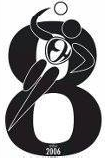 